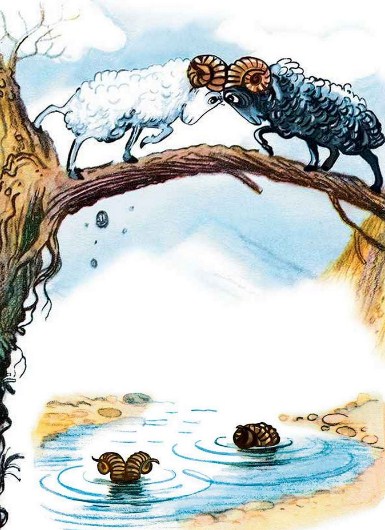 По крутой тропинке горнойШёл домой барашек чёрныйИ на мостике горбатомПовстречался с белым братом.И сказал барашек белый:"Братец, вот какое дело:Здесь вдвоём нельзя пройтиТы стоишь мне на пути".Чёрный брат ответил: "Ме-е,Ты в своём, баран, уме-е?Пусть мои отсохнут ноги,Не сойду с твоей дороги!"Помотал один рогами,Уперся другой ногами...Как рогами ни крути,А вдвоём нельзя пройти.Сверху солнышко печёт,А внизу река течёт.В этой речке утром раноУтонули два барана.